Please complete and return this page to Stacy Gleason (sgleason@hsmai.org) at HSMAI to indicate your commitment for the 2022 calendar year as an 
Organizational Member. We will be in touch with you to gather the additional details to activate the membership for the associates within your organization.Company Name: 	  Primary Contact Name: 	 Title:	 Address:	 City, State, Zip: 	 Phone:	 Email:	 Secondary Contact Name: 	 Title:	 Phone: 	Email: 	Partner Organizational Membership Tier:Diamond $42,500 Emerald $32,500Sapphire $22,500 Ruby $12,500University $1,500Method of payment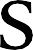 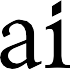 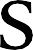 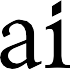 Check/Wire:A check, made payable to HSMAI, is being sent to HSMAI at 7918 Jones Branch Dr. Suite 300, McLean, VA 22102.    Wire/EFT information available on request.Check # 	Credit Card:AmEx	Visa	MasterCard	DiscoverCard # 	Exp and CVV 	                                                   Name on card 		 Signature 		